A-LEVEL PAPER 1 PP15 MS1.[11]2.[9]3.[2]4.[11]5.[13]6.[17]7.[11]8.[14]9.[11]10.[6]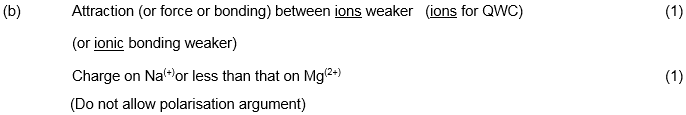 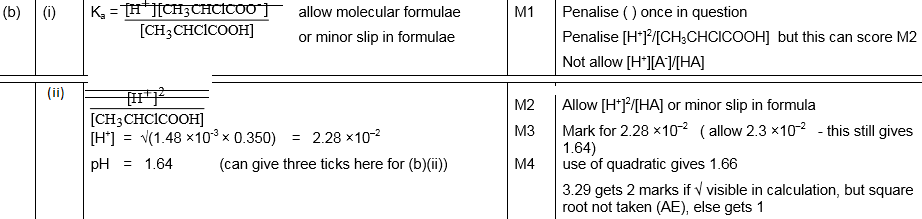 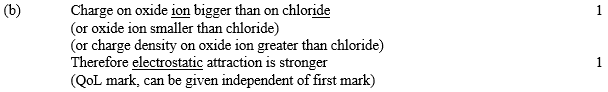 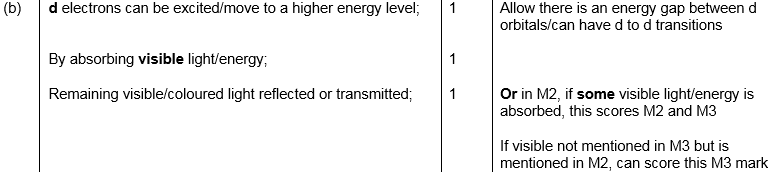 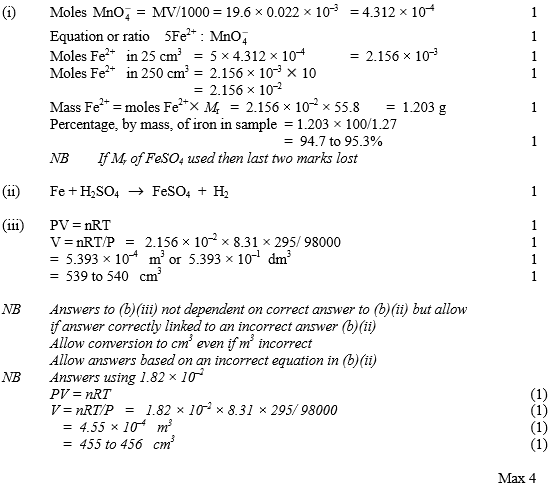 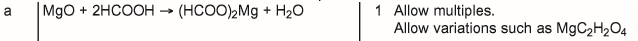 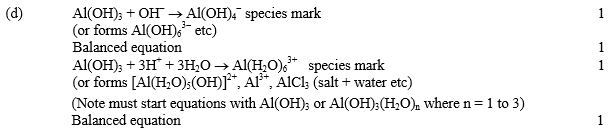 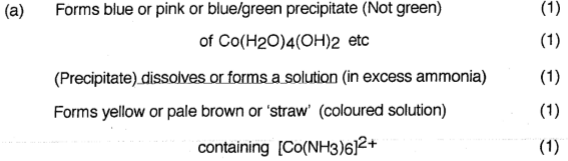 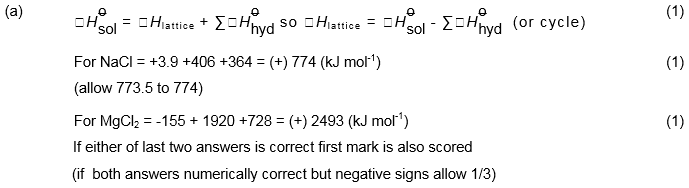 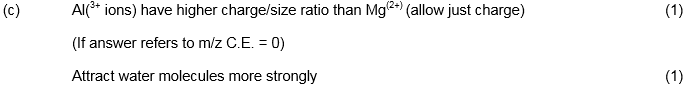 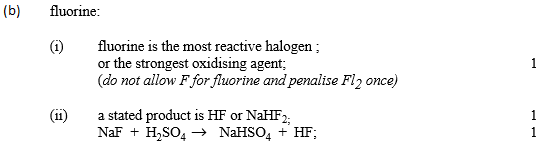 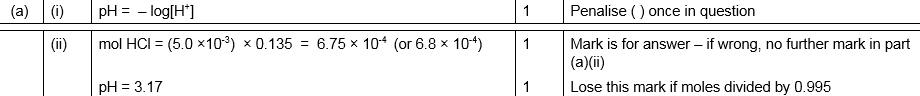 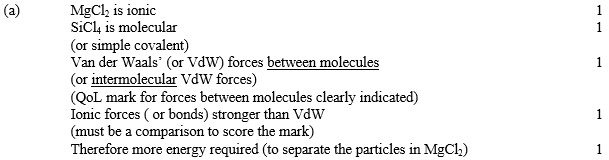 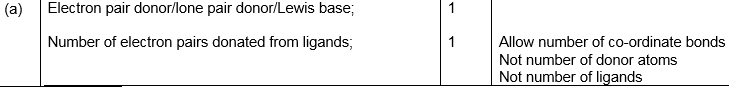 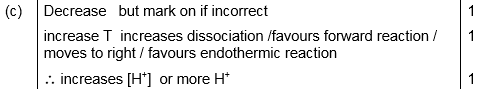 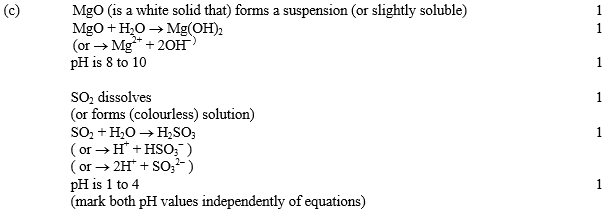 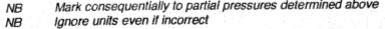 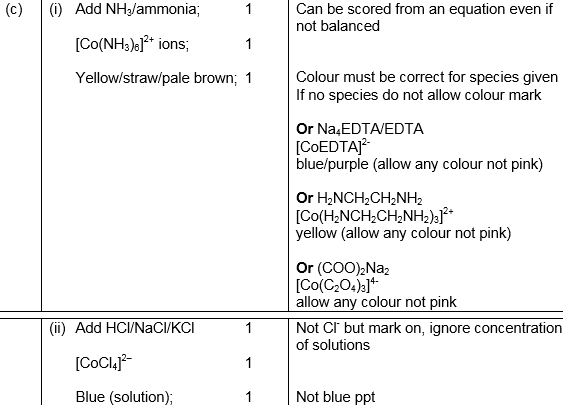 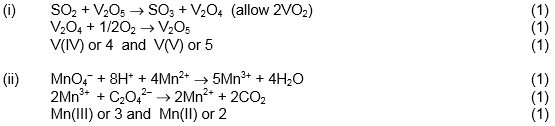 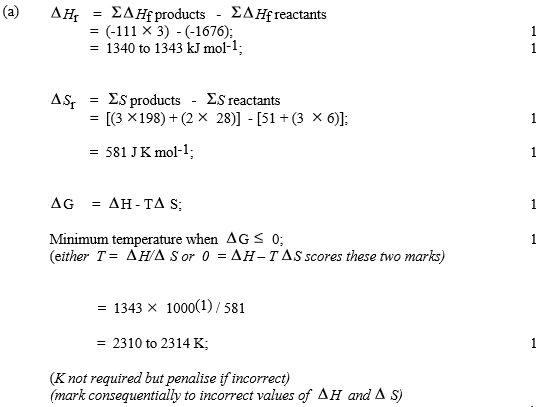 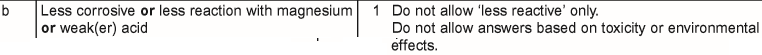 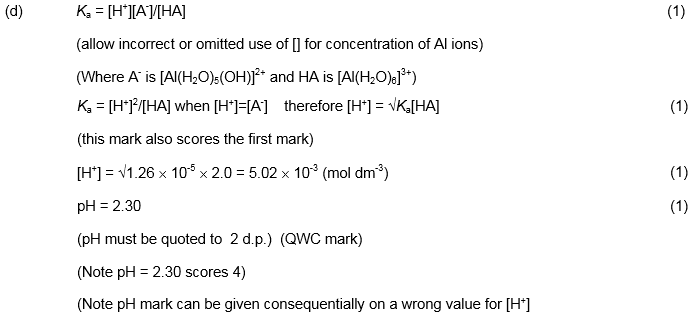 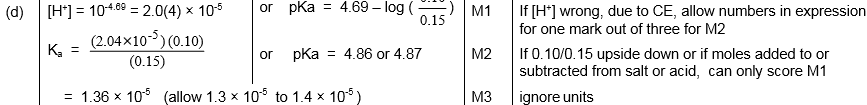 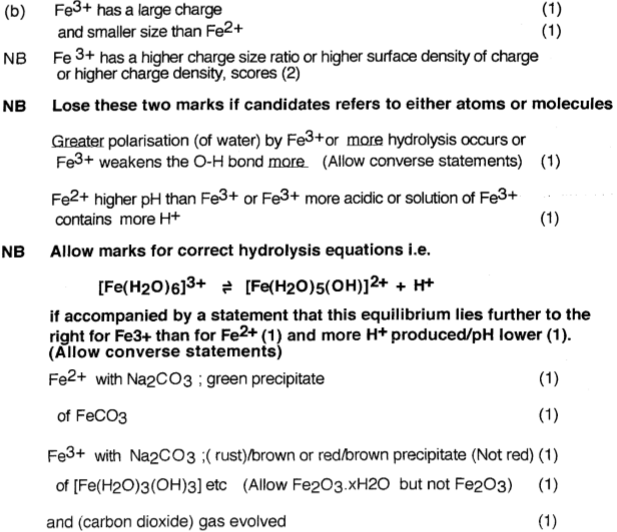 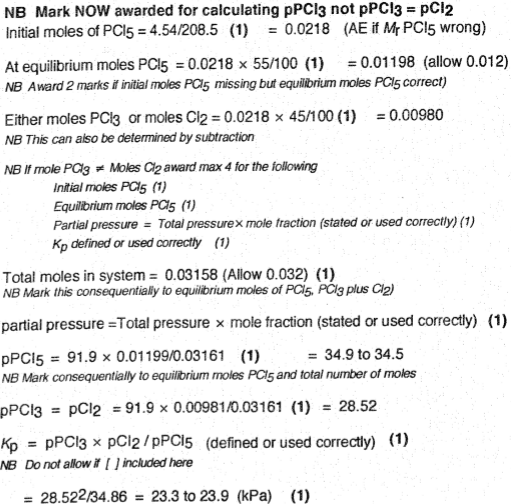 